Faroe IslandsFaroe IslandsFaroe IslandsFaroe IslandsJuly 2028July 2028July 2028July 2028SundayMondayTuesdayWednesdayThursdayFridaySaturday1234567891011121314151617181920212223242526272829St.Olav’s EveSt.Olav’s Day3031NOTES: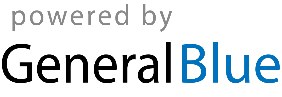 